Областной конкурс авторской сказки «Старая, старая сказка»СКАЗКА«Заколдованный кот»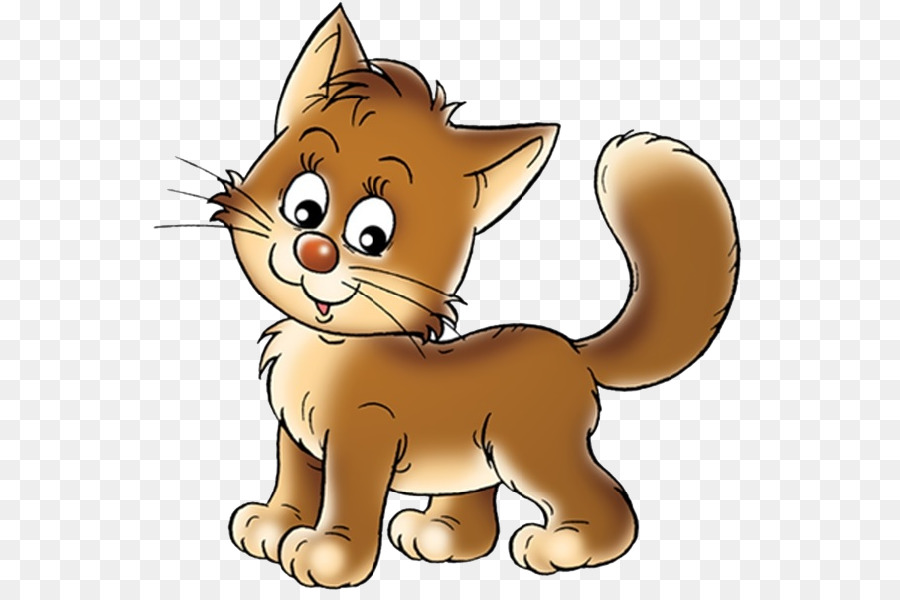                                                                  Автор: Весельева Полина Михайловна                                                    Васильевская основная                                              общеобразовательная школа Бутурлиновского муниципального района Воронежской областиВозраст 10 лет	Воронежская областьБутурлиновский районс..Васильевка пер. Кирова д.3Тел.792041896782020 годНе в тридевятом царстве, а в обычном государстве жили были дедушка и бабушка. И была у них внучка Полюшка.  А ещё жил у них кот по имени Савелий или просто Сава. Был он ласковый, пушистый и очень доверчивый. Все кота очень любили. Дедушке он помогал очки искать и газеты читать. Бабушке – носки и варежки вязать. А Поле по вечерам песенки мурлыкал и убаюкивал, чтобы сны ей сладкие снились. А когда Полюшка из школы приходила, то всегда её встречал. И вот однажды пропал Сава. Кинулась девочка искать котика. Звала его, плакала, но нигде Савушки не было.И пошла она куда глаза глядят. Шла она, шла, брела она брела и … заблудилась. А кругом лес стоит дремучий, непроходимый, мрачный. Ни зверь не пробежит, ни птица не пролетит. Страшно!        Смотрит, по лесу бежит крохотный мышонок, а за ним летит огромная сова и хочет схватить зверька. Увидел мышонок девочку и юркнул к ней. Спрятала Поля его в карман, сова мимо пролетела. Отпустила девочка мышонка. Он пропищал что-то и побежал дальше своей дорогой.        Вдруг видит Полюшка - луч солнышка ей на тропинку указывает. Пошла девочка по этой тропинке. Долго ли, коротко ли, но вышла она на поляну. А на той поляне стоит избушка на курьих ножках. Удивилась Поля: такое ведь только в сказках бывает! Вспомнила она нужные слова и говорит:        - Избушка, избушка, встань к лесу задом, а ко мне передом!        Закудахтала избушка, закряхтела, заворчала, заскрипела и … повернулась. А в той избушке, конечно же, Баба Яга – костяная нога жила. Вышла она на крылечко и говорит:        - Ох! Ох! Спала я ровно сто лет! Ни одной живой души не видывала, не слыхивала. Спасибо тебе девочка за то, что разбудила старушку, а то неизвестно, сколько бы лет мне ещё спать пришлось. Всё интересное бы проспала. Как же ты девочка сюда попала? И как тебя зовут?        - Здравствуйте, Бабушка Яга. Меня зовут Полюшка. Я ищу своего котика Савельку. Пропал он. Ушёл из дома и не вернулся. Может подскажете, где мне его искать?  А Баба Яга давно вежливых людей не встречала, удивилась и прослезилась:        - Добрая ты девочка и вежливая. Попробую тебе помочь. Только вот скучно мне тут в избушке. Поживи со мной немного. В избушке прибери да развесели меня. А там видно будет, что-нибудь придумаю.        Стала Поля у Бабы Яги жить. В избушке прибрала: паутину вымела, полы вымыла, окошки почистила, печь растопила, обед сварила. Избушка вся помолодела, в пляс пустилась, квохчет от радости. И Баба Яга не отстаёт, так наплясывает, что про свою костяную ногу забыла. Да еще и песенку напевает:        - Ба-ба-ба-бабушка Яга! Ты костяная ножка!          Ба-ба-ба-бабушка Яга! Выгля-выгляни в окошко!..        Наплясалась, села на лавочку и говорит:        - Эх, не хочу я тебя отпускать, видишь, как мы славно зажили. Два желания моих ты исполнила: в избушке прибрала, развеселила. Выполни ещё для порядку и третье желание, а то меня мои сестрицы Бабки Ёжки засмеют, если я тебя без трёх желаний отпущу. В волшебном поле у меня растут волшебные колоски. Сто лет с них зёрнышки не снимали. Сходи-ка, собери все зёрнышки. Да только так, чтобы ни одного колоска не сломалось. Иначе не будут больше зёрнышки зреть на колосках, не будет у меня муки, не из чего будет пироги печь, и придётся мне на обед опять гостей своих в печке зажаривать.        Делать нечего, уж очень Полюшке хочется скорее Саву своего найти. Идёт она на волшебное поле и плачет. Вдруг, откуда ни возьмись, бежит мышонок:        - Здравствуй, Полюшка! Выручила ты меня из беды, теперь и я тебе помогу. Не плачь, соберём мы зёрнышки с волшебных колосков.        Пропищал мышонок что-то, и сбежались к нему со всех сторон много-много мышей. Принялись они за дело. Не успела Поля оглянуться, как все зёрнышки были собраны в мешки. Поблагодарила девочка мышиную семью и радостная побежала к Бабе Яге.        Баба Яга очень удивилась, что всё так быстро Поля сделала, да делать нечего – обещание пора выполнять. И стала она рассказывать:        - Котик твой попал в руки злодеев-игрушечников. Ловят они доверчивых котов и кошек, заколдовывают и превращают их в игрушки. А потом этими игрушками детки их играют. Но я тебе помогу. Вот тебе клубок-поводок, шапка-невидимка и волшебный порошок, который помогает оживлять игрушки, а злодеев может заколдовать. Ступай! Счастливой тебе дороги!        - Спасибо тебе, бабушка! – прокричала Поля и бросилась вслед за клубком.        Вскоре привёл её клубок-поводок к каменному высокому замку из черных камней. Надела девочка шапку-невидимку и тихонько зашла в ворота. Сколько там было игрушечных котов, кошек и котят! Видимо-невидимо! Рыжие, белые, чёрные, серые, пёстрые!        Вдруг видит Поля – идут злодеи-игрушечники и мешок с кошками несут, чтобы заколдовать зверьков и превратить в статуэтки. Подбежала девочка к злодеям и кинула в них волшебным порошком. Застыли злодеи, замерли и превратились в мраморные колонны.        А Полюшка скорее стала этим порошком игрушечных зверюшек посыпать. Что тут началось! Все коты, кошечки и котята подбежали к девочке и стали мурлыкать ей песенки и обмахивать хвостиками… А тут и Савелька подбежал!        Девочка его обняла и … проснулась. А рядом с ней на подушке сидел Сава и мурлыкал ей в ушко колыбельную…